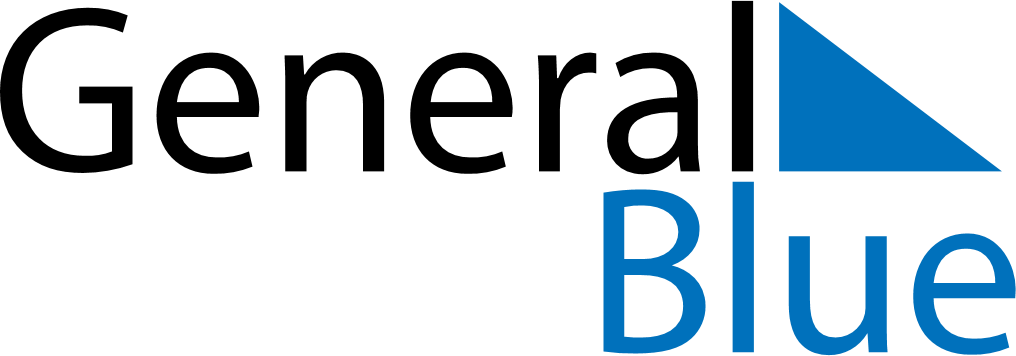 November 2024November 2024November 2024November 2024November 2024November 2024Stein, South Holland, The NetherlandsStein, South Holland, The NetherlandsStein, South Holland, The NetherlandsStein, South Holland, The NetherlandsStein, South Holland, The NetherlandsStein, South Holland, The NetherlandsSunday Monday Tuesday Wednesday Thursday Friday Saturday 1 2 Sunrise: 7:35 AM Sunset: 5:12 PM Daylight: 9 hours and 36 minutes. Sunrise: 7:37 AM Sunset: 5:11 PM Daylight: 9 hours and 33 minutes. 3 4 5 6 7 8 9 Sunrise: 7:39 AM Sunset: 5:09 PM Daylight: 9 hours and 29 minutes. Sunrise: 7:41 AM Sunset: 5:07 PM Daylight: 9 hours and 26 minutes. Sunrise: 7:43 AM Sunset: 5:05 PM Daylight: 9 hours and 22 minutes. Sunrise: 7:44 AM Sunset: 5:03 PM Daylight: 9 hours and 19 minutes. Sunrise: 7:46 AM Sunset: 5:02 PM Daylight: 9 hours and 15 minutes. Sunrise: 7:48 AM Sunset: 5:00 PM Daylight: 9 hours and 12 minutes. Sunrise: 7:50 AM Sunset: 4:58 PM Daylight: 9 hours and 8 minutes. 10 11 12 13 14 15 16 Sunrise: 7:52 AM Sunset: 4:57 PM Daylight: 9 hours and 5 minutes. Sunrise: 7:53 AM Sunset: 4:55 PM Daylight: 9 hours and 1 minute. Sunrise: 7:55 AM Sunset: 4:54 PM Daylight: 8 hours and 58 minutes. Sunrise: 7:57 AM Sunset: 4:52 PM Daylight: 8 hours and 55 minutes. Sunrise: 7:59 AM Sunset: 4:51 PM Daylight: 8 hours and 52 minutes. Sunrise: 8:00 AM Sunset: 4:49 PM Daylight: 8 hours and 49 minutes. Sunrise: 8:02 AM Sunset: 4:48 PM Daylight: 8 hours and 45 minutes. 17 18 19 20 21 22 23 Sunrise: 8:04 AM Sunset: 4:47 PM Daylight: 8 hours and 42 minutes. Sunrise: 8:06 AM Sunset: 4:45 PM Daylight: 8 hours and 39 minutes. Sunrise: 8:07 AM Sunset: 4:44 PM Daylight: 8 hours and 36 minutes. Sunrise: 8:09 AM Sunset: 4:43 PM Daylight: 8 hours and 33 minutes. Sunrise: 8:11 AM Sunset: 4:42 PM Daylight: 8 hours and 31 minutes. Sunrise: 8:12 AM Sunset: 4:41 PM Daylight: 8 hours and 28 minutes. Sunrise: 8:14 AM Sunset: 4:40 PM Daylight: 8 hours and 25 minutes. 24 25 26 27 28 29 30 Sunrise: 8:16 AM Sunset: 4:39 PM Daylight: 8 hours and 22 minutes. Sunrise: 8:17 AM Sunset: 4:38 PM Daylight: 8 hours and 20 minutes. Sunrise: 8:19 AM Sunset: 4:37 PM Daylight: 8 hours and 17 minutes. Sunrise: 8:20 AM Sunset: 4:36 PM Daylight: 8 hours and 15 minutes. Sunrise: 8:22 AM Sunset: 4:35 PM Daylight: 8 hours and 13 minutes. Sunrise: 8:23 AM Sunset: 4:34 PM Daylight: 8 hours and 10 minutes. Sunrise: 8:25 AM Sunset: 4:33 PM Daylight: 8 hours and 8 minutes. 